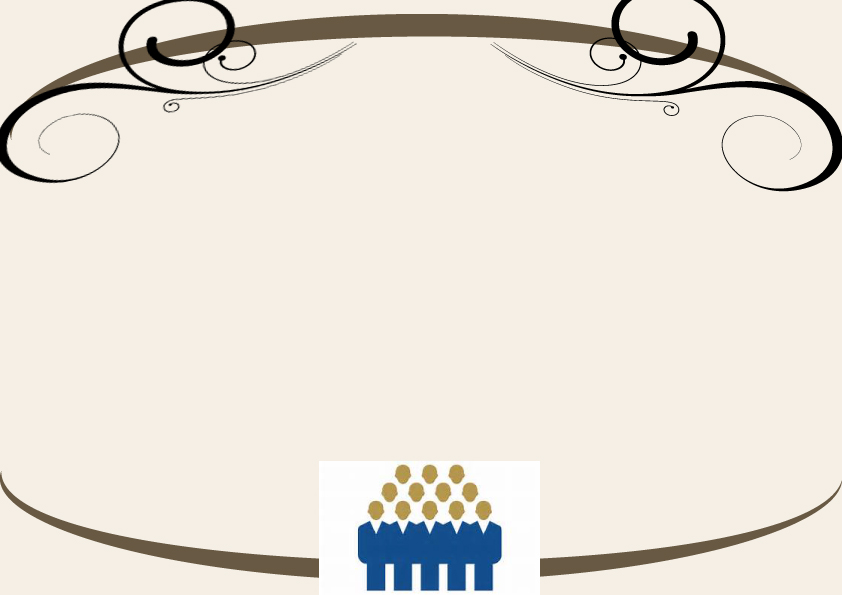                                                            CERTIFICATE OF SERVICE FOR JURY DUTYThis certificate is awarded to____________________________________________________In greatful appreciation for dedicated serviceDuring on honorable career of _____ years in the____________________________________________________Given On _______________                      At ____________________                                                                    Signature                                                                       _______________